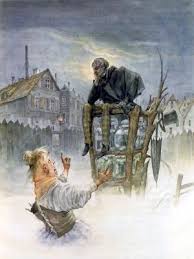 Жил-был человек; он когда-то знал много-много новых сказок, но теперь запас их — по словам его — истощился. Сказка, которая является сама собою, не приходила больше и не стучалась к нему в двери. Почему? По правде-то сказать, он сам несколько лет не вспоминал о ней и не поджидал ее к себе в гости. Да она, конечно, и не приходила: была война, и в стране несколько лет стояли плач и стон, как и всегда во время войны.Аисты и ласточки вернулись из дальнего странствования — они не думали ни о какой опасности; но явиться-то они явились, а гнезд их не оказалось больше: они сгорели вместе с домами. Границы страны были почти стерты, неприятельские кони топтали древние могилы. Тяжелые, печальные то были времена! Но и им пришел конец.Да, им пришел конец, а сказка и не думала стучаться в двери к сказочнику; и слуха о ней не было!«Пожалуй, и сказкам пришел конец, как многому другому! — вздыхал сказочник. — Но нет, сказка ведь бессмертна!» Прошел год с чем-то, и он стал тосковать.«Неужели же сказка так и не придет, никогда больше не постучится ко мне?» И она воскресла в его памяти как живая. В каких только образах она ему ни являлась! То в образе прелестной молодой девушки, олицетворенной весны, с сияющими, как глубокие лесные озера, очами, увенчанной диким ясминником, с буковой ветвью в руке. То в образе коробейника, который, открыв свой короб с товарами, развевал перед ним ленты, испещренные стихами и преданиями старины. Милее же всего было ему ее появление в образе старой, убеленной сединами бабушки, с большими умными светлыми глазами. Вот у нее так был запас рассказов о самых древнейших временах, куда древнее тех, когда принцессы еще пряли на золотых прялках, а их сторожили драконы и змеи! И она передавала их так живо, что у слушателя темнело в глазах, а на полу рисовались кровяные пятна. Жутко было слушать и все-таки куда как занятно! Все это было ведь так давно-давно!«Неужели же она так-таки и не постучится больше?» — спрашивал себя сказочник, не сводя взгляда с двери; под конец у него потемнело в глазах, а на полу замелькали черные пятна; он и сам не знал, что это — кровь или траурный креп, в который облеклась страна после тяжелых, мрачных дней скорби.Сидел он, сидел, и вдруг ему пришла мысль: а что, если сказка скрывается, как принцесса добрых старинных сказок, и ждет, чтобы ее разыскали? Найдут ее, и она засияет новой красой, лучше прежнего!«Кто знает! Может быть, она скрывается в брошенной соломинке, колеблющейся вон там, на краю колодца? Тише! Тише! Может быть, она спряталась в высохший цветок, что лежит в одной из этих больших книг на полке?»Сказочник подошел к полке и открыл одну из новейших просветительных книг. Не тут ли сказка? Но там не было даже ни единого цветка, а только исследование о Гольгере Данске. Сказочник стал читать и прочел, что история эта — плод фантазии одного французского монаха, роман, который потом взяли да перевели и «тиснули на датском языке», что Гольгера Данске вовсе и не существовало никогда, а следовательно, он никогда и не появится опять, о чем мы поем и чему так охотно верим. Итак, Гольгер Данске, как и Вильгельм Телль, оказывался одним вымыслом! Все это было изложено в книге с подобающей ученостью.— Ну, а я во что верю, в то и верю! — сказал сказочник. — Без огня и дыма не бывает!И он закрыл книгу, поставил ее на полку и подошел к живым цветам, стоявшим на подоконнике. Не тут ли спряталась сказка? Не в красном ли тюльпане с желтыми краешками, или, может быть, в свежей розе, или в яркой камелии? Но между цветами прятались только солнечные лучи, а не сказка.«Цветы, росшие тут в тяжелое, скорбное время, были куда красивее, но их срезали все до единого, сплели из них венок и положили в гроб, который накрыли распущенным знаменем. Может быть, с теми цветами схоронили и сказку? Но цветы знали бы о том, самый гроб, самая земля почувствовали бы это! Об этом рассказала бы каждая пробившаяся из-под земли былинка! Нет, сказка умереть не может! Она бессмертна!.. А может быть, она и приходила сюда, стучалась в дверь, но кому было услыхать ее стук, кому было дело до нее? В то мрачное время и на весеннее солнышко-то смотрели чуть ли не с озлоблением, сердились, кажется, даже на щебетание пташек, на жизнерадостную зелень! Язык не поворачивался тогда пропеть хоть одну из старых, неувядающих народных песен; их схоронили вместе со многим, что было так дорого сердцу! Да, сказка отлично могла стучаться в двери, но никто не слыхал этого стука, никто не пригласил ее войти, она и ушла! Пойти поискать ее! За город! В лес, на берег моря!»За городом стоит старый замок; стены сложены из красного кирпича, на башне развевается флаг. В тонковырезной листве буковых деревьев поет соловей, любуясь на цветы яблони и думая, что перед ним розы. Летом здесь суетятся пчелы, носясь гудящим роем вокруг своей царицы, а осенью бури рассказывают о дикой охоте, об увядающих и опадающих человеческих поколениях и листьях. На Рождество сюда доносится с моря пение диких лебедей, а в самом старом доме, у печки, в это время так уютно, так приятно сидеть и слушать сказки и предания!В нижней, старой, части сада находилась каштановая аллея, так и манившая своим полумраком. Туда-то и направился сказочник. Здесь некогда прогудел ему ветер о Вольдемаре До и его дочерях, а Дриада, обитавшая в дереве, — это и была сама бабушка-сказка, — рассказала последний сон старого дуба. Во времена прабабушки здесь росли подстриженные кусты, теперь же — только папоротник да крапива. Они разрослись над валявшимися тут обломками старых каменных статуй. Глаза статуй заросли мхом, но видели они не хуже прежнего, а вот сказочник и здесь не увидел сказки.Куда же, однако, она девалась?Высоко над головой его и старыми деревьями носились стаи ворон и каркали: «Кра-кра! Прочь! Прочь!»Он и ушел из сада на вал, окружавший дом, а оттуда — в ольховую рощу. Здесь стоял шестиугольный домик, при котором был птичий двор. В горнице сидела старуха, смотревшая за птицей; у нее было на счету каждое снесенное яйцо, каждый вылупившийся цыпленок, но все-таки она не была сказкой, которую разыскивал наш сказочник, — на это у нее имелись доказательства: метрическое свидетельство и свидетельство о привитии оспы; оба хранились в ее сундуке.Неподалеку от домика возвышался холм, поросший терном и желтой акацией. Тут же лежал старый могильный памятник, привезенный сюда много лет тому назад со старого кладбища как память об одном из честных «отцов города». Памятник изображал его самого, а вокруг него были высечены из камня его супруга и пять дочерей, все со сложенными руками и в высоких стоячих воротничках. Долгое, пристальное созерцание памятника действовало на мысли, а мысли, в свою очередь, действовали на камень, и он начинал рассказывать о старине; так по крайней мере бывало с человеком, разыскивавшим сказку. Придя сюда, он увидел на лбу каменного «отца города» живую бабочку; вот она взмахнула крылышками, полетала-полетала и уселась на травку неподалеку от памятника, как бы желая обратить внимание сказочника на то, что там росло. А рос там четырехлистный клевер; да не одна такая былинка, а целых семь, одна подле другой. Да, счастье коли привалит, так уж привалит разом! Сказочник сорвал их все и сунул в карман. Счастье ведь не хуже чистых денег, но новая хорошая сказка была бы, однако, еще лучше, думалось сказочнику. Сказки-то он, однако, так и не нашел.Солнце садилось, большое, красное; луга дымились, Болотница варила пиво.Свечерело; сказочник стоял один в своей комнате и смотрел через сад и луг на болото и морской берег. Ярко светил месяц; над лугами стоял такой туман, что луг казался огромным озером. Он и был им когда-то, гласили предания; теперь же, благодаря лунному свету, предание превратилось в действительность. Сказочнику вспомнилось то, что он прочел сегодня в книге о Вильгельме Телле и Гольгере Данске, — будто они никогда не существовали; они, однако, жили в народном поверье, как вот и это озеро, вновь ставшее вдруг действительностью! Значит, и Гольгер Данске может воскреснуть!В эту минуту что-то сильно стукнуло в окно. Что это? Птица, летучая мышь, сова? Ну, таким гостьям не отворяют! Но вот окно распахнулось само собою, и в него просунулась старушечья голова.— Это еще что? — спросил сказочник. — Кто это? И как она может заглянуть в окно второго этажа? Что она, на лестнице стоит?— У вас в кармане четырехлистный клевер! — отозвалась старуха. — У вас даже целых семь таких былинок, и одна из них шестилистная!— Кто ты? — спросил ее сказочник.— Болотница! — ответила она. — Болотница, что варит пиво. Я ж возилась с пивом, да один из болотных чертенят расшалился, выдернул из бочки втулку и бросил ее сюда, во двор, прямо в окно. Теперь пиво так и бежит из бочки, а это невыгодно.— А скажите… — начал было сказочник.— Постойте маленько! — прервала его Болотница. — Теперь у меня есть дело поважнее! — И она исчезла.Сказочник только что собрался затворить окно, как старуха показалась опять.— Ну вот, дело и сделано! — сказала она. — Остальную половину пива я доварю завтра, коли погода будет хороша. О чем же вы хотели спросить меня? Я вернулась потому, что всегда держу слово, да к тому же у вас в кармане семь былинок четырехлистного клевера, из которых одна даже шестилистная, — это внушает уважение! Такой четырехлистник — что твой орден; правда, он растет прямо у дороги, но находит-то его не всякий! Так что же вы хотели спросить? Ну, не мямлите же, я тороплюсь!Сказочник и спросил о сказке, спросил, не встречала ли ее Болотница.— Ох ты, пиво мое, пиво! — сказала старуха. — Вы все еще не сыты сказками? А я так думаю, что они всем уж набили оскомину. Теперь у людей есть чем заняться другим! Даже дети, и те переросли сказки. Теперь подавайте мальчикам сигары, а девочкам кринолины; вот что им по вкусу! А то сказки?! Нет, теперь есть чем заняться поважнее!— Что вы хотите сказать? — спросил сказочник. — И что вы знаете о людях? Вы ведь имеете дело только с лягушками да блуждающими огоньками!— Да, берегитесь-ка этих огоньков! — сказала старуха. — Они теперь на воле! Вырвались! Об них-то мы и поговорим с вами. Только приходите ко мне в болото, а то меня там дело ждет. Там я и расскажу вам обо всем. Но торопитесь, пока ваши четырехлистные да одна шестилистная былинки клевера не завяли и месяц не зашел.И Болотница исчезла.Башенные часы пробили двенадцать, и не успели еще они пробить четверть первого, как сказочник, выйдя из дома и миновав сад, стоял на лугу. Туман улегся; Болотница кончила варку пива.— Долгонько же вы собирались! — сказала ему она. — Нечистая сила куда проворнее людей; я рада, что родилась Болотницею!— Ну, что же вы мне скажете? — спросил сказочник. — Что-нибудь о сказке?— Вы ни о чем другом и говорить не можете? — ответила старуха.— Так речь пойдет о поэзии будущего?— Только не залетайте слишком высоко! — сказала Болотница. — Тогда я и буду с вами разговаривать. Вы только и бредите поэзией, говорите только о сказке, точно она всему миру голова! А она хоть и постарше всех, да считается-то самою младшею, вечно юною! Я хорошо знаю ее! И я когда-то была молода, а молодость ведь не то, что детская болезнь. И я когда-то была хорошенькой лесной девой, плясала вместе с подругами при лунном свете, заслушивалась соловья, бродила по лесу и не раз встречала девицу-сказку — она вечно шатается по свету. То она ночует в полураспустившемся тюльпане, то в желуде, то шмыгнет в церковь и закутается там в креп, ниспадающий с подсвечников в алтаре!— Да вы очень сведущи! — заметил сказочник.— Должна же я знать по крайней мере с ваше! — отозвалась Болотница. — Поэзия и сказка — обе одного поля ягоды, и пора им обеим убираться подобру-поздорову! Их теперь можно отлично подделать; и дешево и сердито выходит! Хотите, я дам вам их сколько угодно задаром! У меня полный шкаф поэзии в бутылках. В них налита эссенция, самый экстракт поэзии, извлеченный из разных корней — и горьких, и сладких. У меня имеются все сорта поэзии, в которой нуждаются люди. По праздникам я употребляю эти эссенции вместо духов — лью несколько капель на носовой платок.— Удивительные вещи вы рассказываете! — проговорил сказочник. — Так у вас поэзия разлита по бутылкам?— И у меня ее столько, что вам и не переварить! — ответила старуха. — Вы ведь знаете историю о девочке, наступившей на хлеб, чтобы не запачкать новых башмаков? Она и написана и напечатана.— Я сам рассказал ее! — сказал сказочник.— Ну так вы знаете ее и знаете, что девочка провалилась сквозь землю, ко мне в пивоварню, как раз в то время, когда у меня была в гостях чертова прабабушка; она пришла посмотреть, как варят пиво, увидела девочку и выпросила ее себе в истуканы, на память о посещении пивоварни. Чертова прабабушка получила, что желала, меня же одарила такой вещью, которая мне совсем не ко двору! Она изволила подарить мне дорожную аптечку, шкаф, полнехонький бутылок с поэзией! Прабабушка сказала, где надо поставить шкаф, там он и стоит до сих пор. Взгляните! У вас в кармане семь четырехлистных былинок клевера, из которых одна даже шестилистная, так вам можно взглянуть!И в самом деле, посреди болота лежало что-то вроде большого ольхового пня, но оказалось, что это-то и есть прабабушкин шкаф. Он был открыт для самой Болотницы и для всякого, кто только знал, где должен стоять шкаф («Он знает, где должен стоять шкаф», — говорят у датчан о человеке, который твердо знает, чего он хочет. — Примеч. перев. ), сказала Болотница.Шкаф открывался и спереди, и сзади, со всех сторон и углов. Прехитрая штука! И все же на вид он был ни дать ни взять старый ольховый пень! Тут имелись в искусных подделках всевозможные поэты, но преобладали все-таки туземные. Из творений каждого был извлечен самый их дух, квинтэссенция их содержания; затем добытое было раскритиковано, обновлено, сконцентрировано и закупорено в бутылку. Руководимая высоким инстинктом, — как принято говорить в тех случаях, когда нежелательно назвать это гениальностью, — чертова прабабушка отыскивала в природе то, что отзывалось тем или другим поэтом, прибавляла к этому немножко чертовщины и таким образом запасалась поэзией данного рода.— Ну покажите же мне эту поэзию! — попросил сказочник.— Сперва вам надо послушать кое о чем поважнее! — возразила Болотница.— Да ведь мы как раз у шкафа! — сказал сказочник и заглянул в шкаф. — Э, да тут бутылки всех величин! Что в этой? Или в этой?— В этой так называемые майские духи. Я еще не нюхала их, но знаю, что стоит чуть плеснуть из этой бутылки на пол, и сейчас перед тобой будет чудное лесное озеро, поросшее кувшинками. Если же капнуть всего капельки две на тетрадку ученика, хотя бы из самого низшего класса, — в тетрадке окажется такая душистая комедия, что хоть сейчас ставь ее на сцену да засыпай под нее — так сильно от нее пахнет! На бутылке написано: «Варки Болотницы» — вероятно, из вежливости ко мне!А вот бутылка со скандальной поэзией. С виду в ней налита одна грязная вода; так оно и есть, но к этой воде подмешан шипучий порошок из городских сплетен, три лота лжи и два грана истины; все это перемешано березовым прутом, не из розог, помоченных в рассоле и обрызганных кровью преступника, даже не из пучка школьных розог — нет, просто из метлы, которою прочищали уличную канаву.Вот бутылка с минорно-набожной поэзией. Каждая капля издает визг, напоминающий скрипение ржавых петель в воротах ада; извлечена же эта эссенция из пота и крови самобичующихся. Поговаривают, правда, что это только голубиная желчь, но другие спорят, что голубь — птица благочестивая и в ней даже желчи нет; видно, что эти мудрецы не учились естественной истории!Потом сказочник увидел еще бутылку. Вот так была бутылка! Из бутылок бутылка! Она занимала чуть не половину шкафа; это была бутылка с «обыкновенными историями». Горлышко ее было обвязано свиной кожей и обтянуто пузырем, чтобы эссенция не выдохлась. Каждый народ мог добыть из нее свой национальный суп — все зависело от того, как повернуть и тряхнуть бутылку. Тут был и старинный немецкий кровяной суп с разбойничьими клецками, и жиденький домашний супец, сваренный из настоящих надворных советников вместо кореньев; на поверхности его плавали философские жирные точки. Был тут также и английский гувернантский суп, и французский «potage a la Kock», сваренный из петушьей ноги и воробьиного яйца и на датском языке носящий название «канканного супа». Лучшим же из всех супов был копенгагенский. Так по крайней мере говорили свои люди.В бутылке из-под шампанского содержалась трагедия; она могла и должна была вышибать пробку и хлопать; комедия же была похожа на мелкий-мелкий песок, пыль, которую можно было бы пустить людям в глаза; это была, конечно, высокая комедия. Низкая комедия, впрочем, тоже имелась в особой бутылке, но она состояла из одних афиш будущего, в которых название пьесы играло главную роль. И тут попадались замечательные названия, например: «А ну, плюнь-ка в нутро!», «В морду!», «Душка-скотина!», «Пьяна, как стелька!». (Все выражения взяты из уличного жаргона; первое нуждается в объяснении: когда мальчишка получает в подарок первые часы, он, конечно, сейчас бежит на улицу похвастаться ими перед товарищами, а те требуют от него доказательства, что часы действительно его: «А ну, плюнь-ка в нутро!» — Примеч. перев. )Сказочник слушал, слушал и совсем задумался, но мысли Болотницы забегали вперед, и ей хотелось поскорее положить этому думанью конец.— Ну, теперь насмотрелись на это сокровище? Знаете теперь, в чем тут дело? Но есть кое-что поважнее, чего вы еще не знаете: блуждающие огоньки в городе! Это поважнее всякой поэзии и сказки. Мне бы следовало, конечно, держать язык за зубами, но судьба сильнее меня, на меня точно нашло что-то, язык так вот и чешется! Блуждающие огоньки в городе! Вырвались на волю! Берегитесь их, люди!— Ни слова не понимаю! — сказал сказочник.— Присядьте, пожалуйста, на шкаф! — сказала старуха. — Только не провалитесь в него да не перебейте бутылок! Вы ведь знаете, что в них. Я расскажу вам сейчас о великом событии; случилось оно не далее как вчера, но случалось и прежде. Длиться же ему еще триста шестьдесят четыре дня. Вы ведь знаете, сколько дней в году?И она повела рассказ.— Вчера в болоте была такая суетня! Праздновали рождение малюток! Родилось двенадцать блуждающих огоньков из того сорта, что могут по желанию вселяться в людей и действовать между ними, как настоящие люди. Это великое событие в болоте, вот почему по болоту и лугу и началась пляска. Плясали все блуждающие огоньки — и мужского и женского пола. Среди них есть и женский пол, но о нем не принято упоминать. Я сидела на шкафу, держа на коленях двенадцать новорожденных огоньков. Они светились, как Ивановы червячки, начинали уже попрыгивать и с каждой минутой становились все больше и больше. Не прошло и четверти часа, как все они стали величиной со своих папаш или дядюшек. По древнему закону блуждающие огоньки, родившиеся в такой-то час и минуту, при таком именно положении месяца, какое было вчера, и при таком ветре, какой дул вчера, пользуются особым преимуществом: принимать человеческий образ и действовать как человек — но, конечно, сообразно со своей натурой — целый год. Такой блуждающий огонек может обежать всю страну, даже весь свет, если только не боится упасть в море или погаснуть от сильного ветра. Он может прямехонько вселиться в человека, говорить за него, двигаться и действовать по своему усмотрению. Он может избрать для себя любой образ, вселиться в мужчину или женщину, действовать в их духе, но сообразно своей натуре. Зато в продолжение года он должен совратить с прямого пути триста шестьдесят пять человек, да совратить основательно. Тогда блуждающий огонек удостаивается у нас высшей награды: его жалуют в скороходы, что бегут перед парадной колесницей черта, одевают в огненно-красную ливрею и даруют ему способность изрыгать пламя прямо изо рта! А простые-то блуждающие огоньки глядят на это великолепие да только облизываются! Но честолюбивому огоньку предстоит тоже немало хлопот и забот и даже опасностей. Если человек разгадает, с кем имеет дело, и сможет задуть огонек — тогда этот пропал: полезай назад в болото! Если же сам огонек не выдержит срока испытания, соскучится по семье, он тоже пропал: не может уже гореть так ярко, скоро потухает, и — навсегда. Если же год пройдет, а он не успеет за это время совратить с пути истины трехсот шестидесяти пяти человек, его наказывают заключением в гнилушку: лежи себе там да свети, не шевелясь! А это для шустрого блуждающего огонька хуже всякого наказания. Все это я знала и рассказала двенадцати молодым огонькам, которых держала на коленях, а они так и бесились от радости. Я сказала им, что вернее, удобнее всего отказаться от чести и ничего не делать. Но огоньки не захотели этого: все они уже видели себя в огненной ливрее и с пламенем изо рта! «Оставайтесь-ка дома!» — советовали им некоторые из старших. «Подурачьте людей! — говорили другие. — Люди осушают наши луга! Что будет с нашими потомками?» — «Мы хотим гореть, пламя нас возьми!» — сказали новорожденные огоньки, и слово их было твердо. Сейчас же устроился минутный бал — короче балы уж не бывают! Лесные девы сделали по три тура со всеми гостями, чтобы не показаться спесивыми; вообще же они охотнее танцуют одни. Потом начали дарить новорожденным «на зубок», как это называется. Подарки летели со всех сторон, словно в болото швыряли камушки. Каждая из лесных дев дала огонькам по клочку от своего воздушного шарфа. «Возьмите их, — сказали они, — и вы сейчас же выучитесь труднейшим танцам и изворотам, которые могут понадобиться в минуту трудную, а также приобретете надлежащую осанку, так что не ударите лицом в грязь в самом чопорном обществе!» Ночной ворон выучил всех новорожденных огоньков говорить: «Браво! Браво!» — и говорить всегда кстати, а это ведь такое искусство, которое никогда не остается без награды. Сова и аист тоже кое-что обронили в болото, но «о такой малости не стоит и говорить» — заявили они сами, мы и не будем говорить. В это же время мимо проносилась «дикая охота короля Вальдемара»; господа узнали, что за пир у нас идет, и прислали в подарок двух лучших собак; они носились с быстротою ветра и могли снести на спине хоть трех блуждающих огоньков. Две старые бабы-кошмарихи, которые промышляют ездой, тоже присутствовали на пиру и научили огоньков искусству пролезать в замочную скважину — таким образом, перед ними были открыты все двери. Они предложили также отвезти молоденьких огоньков в город, где знали все ходы и выходы. Обыкновенно кошмарихи ездят, сидя верхом на собственных косах, — они связывают их на кончике в узелок, чтобы сидеть тверже. Теперь же они уселись верхом на диких охотничьих собак, взяли на руки молоденьких огоньков, которые отправлялись в свет соблазнять людей, и — марш! Все это было вчера ночью. Теперь блуждающие огоньки в городе и взялись за дело, но как, где? Да, вот скажите-ка мне! Впрочем, у меня большой палец на ноге — что твой барометр, и кое о чем да дает мне знать.— Да это целая сказка! — воскликнул сказочник.— Нет, только присказка, а сказка-то еще впереди! — ответила Болотница. — Вот вы и расскажите мне, как ведут себя огоньки, какие личины на себя надевают, чтобы совращать людей?— Я думаю, что об огоньках можно написать целый роман в двенадцати частях, по одной о каждом, или еще лучше — народную комедию! — сказал сказочник.— Ну и напишите! — сказала старуха. — Или лучше отложите попечение!— Да, оно, пожалуй, и удобнее и приятнее! — отозвался сказочник. — По крайней мере, тебя не будут трепать в газетах, а от этого ведь приходится иной раз так же тяжко, как блуждающему огоньку от сидения в гнилушке!— Мне-то это все едино! — сказала старуха. — А лучше все-таки предоставьте писать об этом другим — и тем, кто может, и тем, кто не может! Я же дам им старую втулку от моей бочки; ею они могут открыть себе шкаф с поэзией, разлитой по бутылкам, и почерпнуть оттуда все, чего у них самих не хватает. Ну, а вы, милый человек, по-моему, довольно попачкали себе пальцы чернилами, да и в таких уже годах, что пора вам перестать круглый год гоняться за сказкой! Теперь есть чем заняться поважнее. Вы ведь слышали, что случилось?— Блуждающие огоньки в городе! — ответил сказочник. — Слышать-то я слышал и понял! Но что же мне, по-вашему, делать? Меня забросают грязью, если я скажу людям: «Берегитесь, вон идет блуждающий огонек в почетном мундире!»— Они ходят и в юбках! — сказала Болотница. — Блуждающие огоньки могут принимать на себя всякие личины и являться во всех местах. Они ходят и в церковь — не ради молитвы, конечно! Пожалуй, кто-нибудь из них вселится в самого пастора! Они произносят речи и на выборах, но не на пользу страны и государства, а на свою собственную. Они вмешиваются и в области искусства, но удастся им утвердить там свою власть — прощай искусство! Однако я все болтаю да болтаю, язык у меня так и чешется, и я говорю во вред своей же семье! Но мне, видно, на роду написано быть спасительницей рода человеческого! Конечно, я действую не по доброй воле и не ради медали! Что ни говори, однако, я творю глупости: рассказываю все поэту — скоро об этом узнает и весь город!— Очень ему нужно знать это! — сказал сказочник. — Да ни один человек и не поверит этому! Скажи я людям: «Берегитесь! Блуждающие огоньки в городе!» — они подумают, что я опять сказки рассказывать принялся!